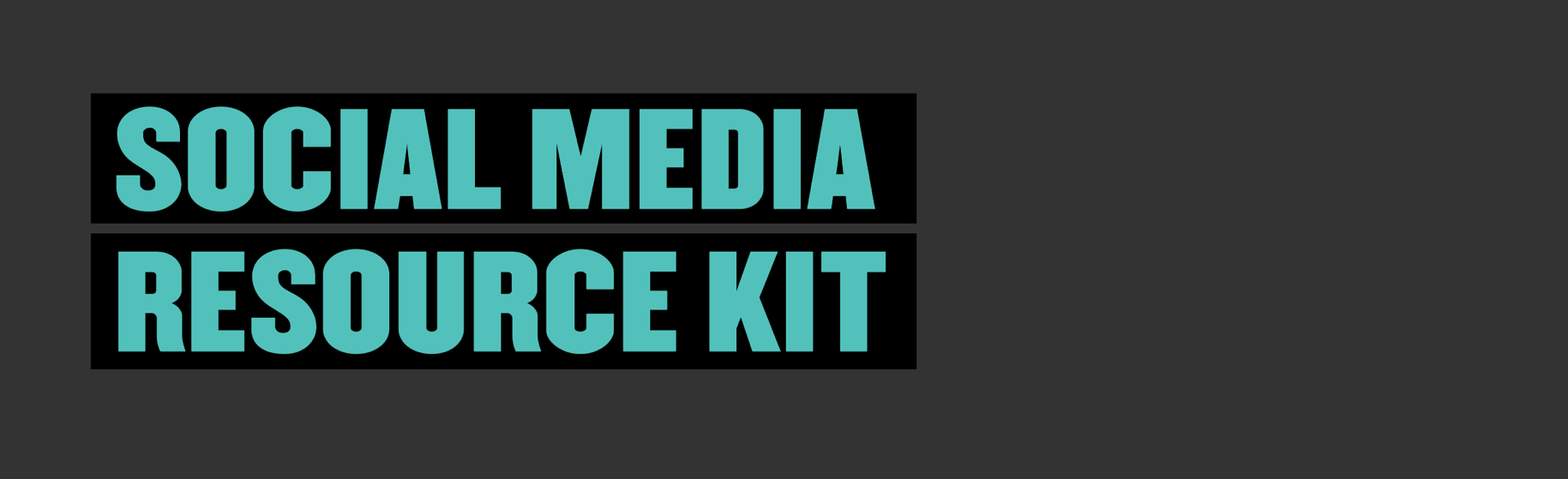 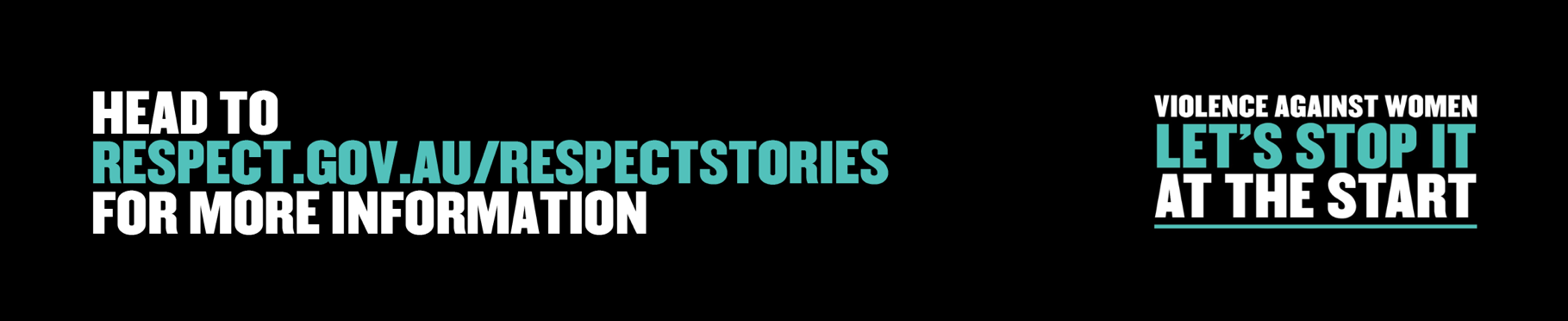 POST COPY AUDIENCEBANNEREntries are now open for the #RespectStories competition!If you know a young person aged 10-14, they can win great prizes by sharing what respect means to them!Entries can be a drawing, poem, short story or essay up to 1,000 words and winners will receive $500 for themselves and $500 for their school. Winning entries will also be published in a national storybook. Find out more today www.respect.gov.au/RespectStories. #BringUpRespect #StopItAtTheStartParents, teachers and influencers Respect Stories Competition Banner 4 – boy on computer 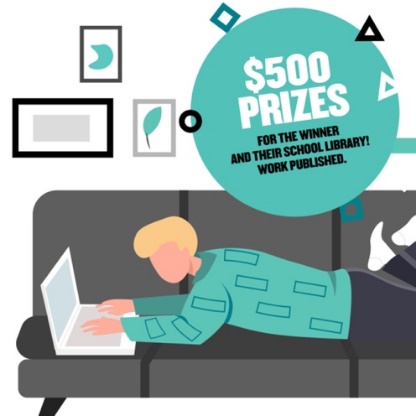 Have you heard about the #RespectStories competition? If you’re 10-14 years old, you can win some great prizes by sharing about what respect means to you!Submit a drawing, poem, short story or essay of up to 1,000 words and be in the running to win $500 for yourself and $500 for your school. Winning entries will also be published in a national storybook. Entries are open now! Find out how to enter at www.respect.gov.au/RespectStories. #BringUpRespect #StopItAtTheStartStudents Respect Stories Competition Banner 2 – typing boy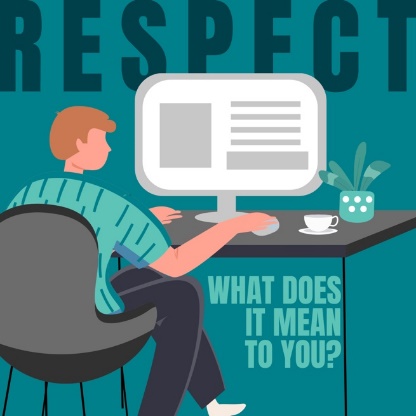 Entries for the #RespectStories competition are closing soon!This competition offers the chance for young people aged 10-14 to win $500 for themselves and $500 for their school library. All they have to do is enter a piece of writing of up to 1,000 words or draw a picture on the topic of RESPECT. Entries are open until 11:59pm Sunday 14 August 2022 (AEST).Winners will also have their work published in a national storybook. To find out more visit www.respect.gov.au/RespectStories#BringUpRespect #StopItAtTheStartParents, students and influencers Respect Stories Competition Banner 3 – girl on phone 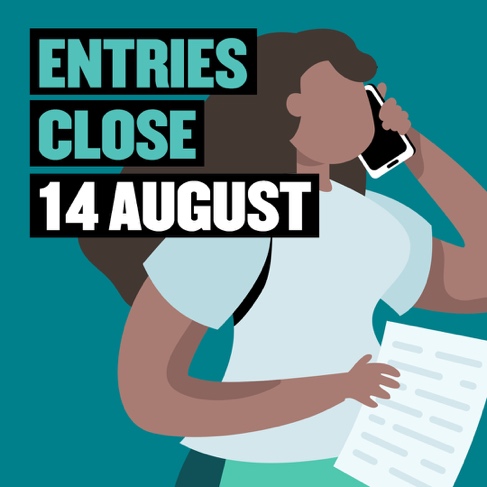 Entries for the #RespectStories competition are closing soon!Are you between 10-14 years old? Don’t miss your chance to be published in a national storybook, as well as winning $500 for yourself and $500 for your school. All you have to do is enter a piece of writing of up to 1,000 words or an illustration about what respect means to YOU!Entries are open until 11:59pm Sunday 14 August 2022 (AEST).To enter now visit www.respect.gov.au/RespectStories#BringUpRespect #StopItAtTheStartStudentsRespect Stories Competition Banner 1 – writing girl 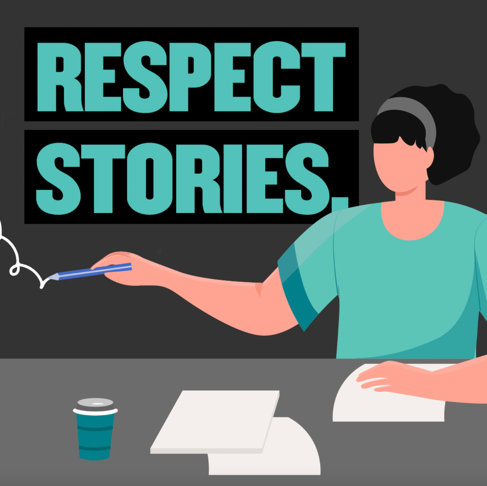 